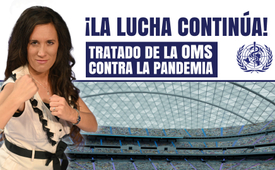 Tratado de la OMS contra la pandemia: ¡la lucha continúa!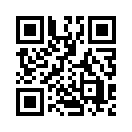 La directora de producción de KLA.TV, Lois Sasek, y «Klaus de Franconia» muestran cómo va el tratado de la OMS contra la pandemia. Debido a la gran resistencia de la población, los poderes fácticos han tenido que dar marcha atrás en sus planes. Pero esto no debe llevar a la pasividad, ¡porque la lucha continúa!Pero cuidado; ¡ahora toca cazar! ¡Ahora es el momento de cazar!
¡La votación no debe celebrarse en la Asamblea General de la OMS del 27 de mayo al 1 de junio de 2024, sino que debe aplazarse!
¿Quién firmaría un contrato cuyo contenido sólo se va a aclarar después de firmarlo? 
Pero volvamos nuestra atención a Tedros y sus compinches de la OMS.
En los últimos meses hemos organizado aquí una potente hoguera de tambores con todos los luchadores por la justicia y las personas amantes de la verdad de todo el mundo.
Porque eso es lo que seguimos pensando, o que el Director General puede de alguna manera declarar pandemias mundiales y confinamientos a su antojo...
Y este espeluznante tratado de la OMS sobre pandemias, que se votará el 27 de mayo, ha causado un gran revuelo.
En Kla.TV hemos estudiado a fondo este "tratado de castración", como yo lo llamo ahora, en el que los Estados, los Estados-nación, van a perder todo su poder, y hemos traducido lo que significa este tratado palabra por palabra de forma que los políticos y el pueblo puedan entenderlo.
Y luego, para llegar a los 194 países afectados, estudiamos exactamente qué idiomas se hablan en cada país y lo tradujimos y produjimos en un total de 41 idiomas con la ayuda de cientos de voluntarios.
5 días después de que Kla.TV emitiera este programa y denunciara línea por línea este texto del tratado de la OMS...
5 días... Este programa ya ha llegado a más de un millón de personas.
5 días más tarde, el proyecto de tratado pandémico de la OMS fue modificado exactamente en los puntos denunciados por Kla.TV. Ligeramente conciliado, debilitado...
Yo digo: ¡Tenemos un poder - juntos tenemos una influencia!
Y la OMS, por ejemplo, ha debilitado el carácter vinculante de sus llamadas "recomendaciones" en el tratado.
Así que todo el artículo 13 A, como se puede ver aquí, ha sido completamente cancelado.
En algunos lugares, la palabra "no vinculante" se volvió a insertar rápidamente en el texto del contrato: no vinculante.
Ahora ha vuelto de repente. Se ha suprimido otra frase sin sustituirla.
Se trata del poder de Tedros para declarar una emergencia sanitaria en ciertos casos...
Y toda la frase sobre "desinformación y desinformación", que hay que combatir, se suprimió del tratado de la OMS.
Pero cuidado... Ahora leeremos la letra pequeña.
Cita: La responsabilidad al respecto se transfiere a los respectivos Estados miembros.
Así que digo cuidado, el pulpo está soltando tinta, escondido detrás de la roca.
Actualmente estamos viendo cómo funciona en la práctica en Luisiana y Suiza.
O ha habido victorias y ahora -rápidamente- se está intentando introducir las mismas leyes demenciales a nivel nacional, sin causar un gran revuelo.
En Suiza, por ejemplo, se está intentando a través de la Ley de Epidemias.
Se puede ver por ejemplo, en este programa: ....
Así que, ¡queridos amigos de cerca y de lejos!
Yo digo: celebramos la victoria parcial, ellos retroceden ante nosotros. Tienen que reaccionar, ¿estás de acuerdo?
Sí, así que celebremos una vez, aplausos...
Pero ojo, porque eso es lo que quieren, que lo celebremos, que salten los corchos y que pase algo de fondo que ya no tengamos en el radar.
Por lo tanto: ¡La persecución ha comenzado! La batalla aún no ha terminado.
Ahora toca cazarlos. Pero, ¿qué argumentos siguen siendo válidos?
Habíamos creado elaboradas hojas informativas con estas líneas, con estos… vinculantes y no vinculantes
Exactamente las cosas que ahora han quitado.
Hicimos postales, hicimos folletos.
Y ahora la pregunta es: Sí, ¿qué más se puede usar ahora?
¿Tenemos ahora que esperar y cruzarnos de brazos? ¿Qué debemos hacer ahora?
Así que hay confusión en el campo de reconocimiento...
Pero ahora, queridos amigos, toca aprovechar este mes de mayo al máximo para seguir dando en la diana, ¡pero en el sitio adecuado!
¿nos acompañáis? Eso significa que hemos revisado todo el material y lo hemos mejorado para vosotros.
En el día de hoy, hace apenas unos minutos que se ha puesto en línea.
Y ahora cedo la palabra a Klaus - no Klaus Schwab, sino nuestro Klaus de Franconia, ¡y es realmente genial! Klaus, ¿qué dices?

Hola Lois, hola, soy Klaus de Franconia...
No debemos dejarnos cegar por los éxitos iniciales, porque el supuesto debilitamiento de los textos de los tratados de la OMS fue sin duda una "concesión táctica"!
Como la resistencia es cada vez mayor, ¡han tenido que dar marcha atrás!
Ahora debemos alzar aún más la voz, ¡porque los peligros reales están lejos de ser cosa del pasado!
Me gustaría resumir 5 puntos concretos para dejarlo claro:

1. ¡no se permite votar en la Asamblea General de la OMS a finales de mayo!
Hay un enorme vaivén con los textos de los contratos.
Las últimas versiones no se publicaron hasta mediados de abril.
Es demasiado tarde, ya que, según la normativa de la OMS, ¡todo cambio debe anunciarse al menos 4 meses antes de la votación!
La votación no debe celebrarse en la Asamblea General de la OMS del 27 de mayo al 1 de junio de 2024, ¡sino que debe posponerse!
La OMS no puede exigir el cumplimiento de sus normas si ella misma no las cumple.

2. ¡la OMS no quiere aclarar partes muy importantes del tratado hasta después de la votación!
Quién firmaría un tratado cuyo contenido sólo se quiere aclarar después de haberlo firmado?
¡La OMS ha dejado abiertos muchos puntos importantes en los textos del tratado y no quiere aclararlos hasta mayo de 2026!
Esto demuestra lo engañosa que es la OMS.

3. ¡Al Secretario General se le da demasiado poder!
Puede, por ejemplo, nombrar y destituir al órgano que se sipone que debe controlarle!
¡Aquí no se respetan ni las mínimas normas democráticas! No hay separación de poderes, etc.

4. Tedros tiene un pasado altamente criminal
Como ministro de Asuntos Exteriores, Tedros fue corresponsable de un genocidio contra grupos étnicos en Etiopía.
Eche un vistazo al "expediente Tedros". ¡A este hombre nunca se le debe dar tanto poder!

5 ¡No se trata de salud, sino de beneficios!
Es hipócrita pretender que estos contratos tienen que ver con el bienestar y la salud de las personas!
Los actores no estatales quieren ganar cada vez más influencia a través de donaciones con fines específicos y hacer aún más ricas a las grandes farmacéuticas.
Como puedes ver, aún queda mucho por hacer!
¡Todavía hay una gran necesidad de acción!
Por lo tanto, la gran pregunta es: ¿qué aspecto tiene esto en la práctica? ¿Cómo puede contribuir cada uno?
Sólo hay una forma de detener los planes de la OMS para nuestros respectivos países:
Esta vía pasa por los representantes elegidos en los parlamentos correspondientes!
¡No hay otro camino! Vivimos en una supuesta democracia parlamentaria.
Los ciudadanos pueden elegir a sus representantes en el Parlamento.
Es un gran privilegio en comparación con las formas autoritarias de gobierno.
Por lo tanto: ¡aprovechemos las oportunidades que nos brinda la ley y no dejemos lugar a la resignación!

Imaginemos esto: Todos los que están en contra de estos planes cogen el teléfono, escriben una carta o una postal, envían un correo electrónico al diputado de su región... ¡El tema quedaría rápidamente fuera de la mesa!
Estoy convencido de que aquí tenemos mucha más influencia de la que creemos!
Por regla general, los propios diputados apenas saben nada de estos acuerdos.
Confían en nosotros para que les informemos de los peligros mencionados.
Incluso creo que la mayoría de la gente está muy agradecida si podemos darles información útil.
Hemos preparado dos ayudas específicas para vosotros:

1. La hoja informativa: 
Está actualizada y no se finalizó hasta ayer en la última versión!
Contiene los hechos esenciales, incluso la redacción de los últimos borradores.
Sin duda será muy interesante para los políticos si alguien puede mostrarles en blanco y negro lo que realmente figura en los acuerdos y lo que está previsto.
Un juristao ha revisado esta ficha.

2. La postal: 
Todo el mundo puede participar activamente, por ejemplo enviando una postal a los parlamentarios.
Para ello existen breves textos de muestra. Contienen un breve aspecto sobre el peligro de estos acuerdos, en el que se pide a los diputados que actúen.
Cualquiera puede participar sin mucho esfuerzo.
Puede descargarse fácilmente la hoja informativa actualizada o los textos de muestra para las postales desde la página kla.tv, debajo del programa de llamadas de alarma.
Espero haber podido animaros a dar tus primeros pasos en el agua.
Entonces podremos descubrir el enorme potencial que hay dentro de cada uno de nosotros.
Participa, porque juntos podemos conseguir grandes cosas.
He terminado! Tu Klaus de Franconia!de ls.Fuentes:https://healthpolicy-watch.news/wp-content/uploads/2024/04/DRAFT_WHO-Pandemic-Agreement_16-April-2024.pdf

Entwurf des WHO-Pandemievertrags
https://apps.who.int/gb/inb/pdf_files/inb9/A_inb9_3Rev1-en.pdf

Arbeitsgruppe für Änderungen der Internationale Gesundheitsvorschriften (2005) (WGIHR)
https://apps.who.int/gb/wgihr/pdf_files/wgihr8/WGIHR8_Proposed_Bureau_text-en.pdf

Internationaler Weckruf: WHO plant heimtückischen Coup
www.kla.tv/28573Esto también podría interesarle:#Salud - www.kla.tv/Salud

#OMS_es - www.kla.tv/OMS_es

#LoisSasek_es - www.kla.tv/LoisSasek_es

#EducacionUncensored - EducaciónUncensored - www.kla.tv/EducacionUncensored

#saludMedicina - www.kla.tv/saludMedicina

#Tratado_de_pandemia_de_la_OMS - Tratado de pandemia de la OMS - www.kla.tv/Tratado_de_pandemia_de_la_OMSKla.TV – Las otras noticias ... libre – independiente – no censurada ...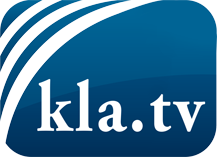 lo que los medios de comunicación no deberían omitir ...poco escuchado – del pueblo para el pueblo ...cada viernes emisiones a las 19:45 horas en www.kla.tv/es¡Vale la pena seguir adelante!Para obtener una suscripción gratuita con noticias mensuales
por correo electrónico, suscríbase a: www.kla.tv/abo-esAviso de seguridad:Lamentablemente, las voces discrepantes siguen siendo censuradas y reprimidas. Mientras no informemos según los intereses e ideologías de la prensa del sistema, debemos esperar siempre que se busquen pretextos para bloquear o perjudicar a Kla.TV.Por lo tanto, ¡conéctese hoy con independencia de Internet!
Haga clic aquí: www.kla.tv/vernetzung&lang=esLicencia:    Licencia Creative Commons con atribución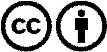 ¡Se desea la distribución y reprocesamiento con atribución! Sin embargo, el material no puede presentarse fuera de contexto.
Con las instituciones financiadas con dinero público está prohibido el uso sin consulta.Las infracciones pueden ser perseguidas.